Всемирная компьютерная сеть ИнтернетУважаемые ученики, задания желательно выполнять в день урока. Оценка за 2 работы общаяЗадание на Якласс – 100% - 4 баллаЗадача - 1 баллПосмотрите видео. Обратите внимание, в конце видеоурока разбираются задачи.https://videouroki.net/video/33-domiennaia-sistiema-imion-protokoly-pieriedachi-dannykh.htmlОзнакомьтесь с текстом параграфа 4.2 учебника. Обратите внимание на решение задачи стр. 168-170Выполните задания на сайте Яклассhttps://www.yaklass.ru/p/informatika/9-klass/kommunikatcionnye-tekhnologii-13601/vsemirnaia-kompiuternaia-set-internet-13330Решите задачу стр. 175 № 8 в тетради, решение пришлите учителю. Также напишите, какие трудности у вас возникли при выполнении заданий. До 20.00  21.04.2020.Для ответа на 5-7 вопрос воспользуйтесь примерами:5. IP-адрес состоит из двух логических частей: номера подсети (IP подсети) и номера узла (IP хоста) в этой подсети. Чтобы записать IP подсети, в поле номера узла в IP-адресе ставят нули. Чтобы записать IP хоста, в поле номера подсети ставят нули. Запиши IP-адрес, если известно, что IP подсети: 132.70.0.0IP хоста: 0.0.180.208Значит, IP-адрес: 132.70.180.2086. Нам дан IP-адрес 172.32.105.184.IP-адрес 172.32.105.184 компьютера относится к сети класса B, т.к. 128<172<191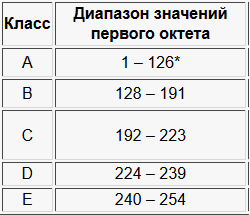  Адрес компьютера в сети 172.32.105, а  184 — это адрес компьютера пользователя.7. Запиши доменное имя компьютера, зарегистрированного в домене первого уровня бизнес, в домене второго уровня education и имеющего собственное имя www.www.education.bizДомены 1-го уровня               Вид организации                                                                                            .com коммерческие организации.edu образование.info информационные сайты.bizбизнес